Math 2 Honors								Name____________________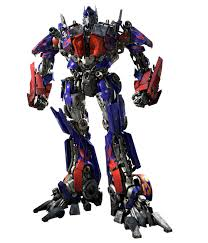 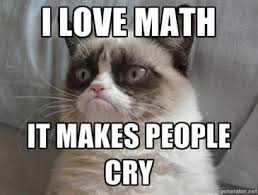 UNIT 1Transformations, Proportions & proofs!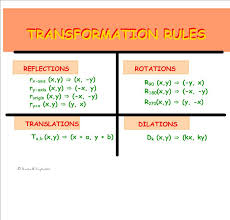 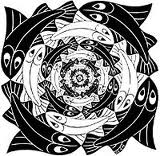 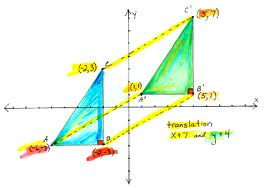 datetopicclassworkHomeworkDay 11/25The idea of TransformationsTranslationsUnit 1 Packet: Pages 1-3Day 2 1/26RotationsUnit 1 Packet: Pages 4-5This packet: Page 1Day 31/29ReflectionsUnit 1 Packet: Pages 6-9This packet: Page 2Day 41/30Quiz?Dilations & CompositionsUnit 1 Packet: Pages 11-13This packet: Page 5Day 5 1/31Continue Dilations & CompositionsUnit 1 Packet: Pages 14-17            This packet: Page 6 Day 62/1Closure Transformations activityDay 72/2Geometry notation notesReasons for ProofFinish packets!Day 82/5Wrap-up Reasons for ProofDay 92/6Marking Definitions for ProofDay 102/7QuizSimilarity & ProportionsDay 112/8Parallel Lines notes & practiceDay 122/9Parallel Lines ProjectFinish at home!Day 132/12REVIEWStudy!Day 142/13Test 1: Transformations, Proportions & Proof